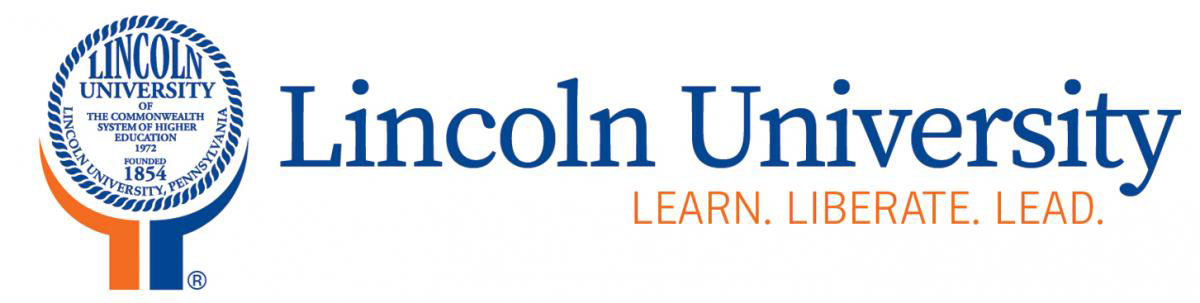 Traveler’s Name:      Date:      Activity Name:      Activity Code:      Attention: This checklist serves as a guide to submit a Statement of Travel Expenses (STE) report packet. Please provide all supporting documents in the order below along with receipts, invoices, etc.  Attention: This checklist serves as a guide to submit a Statement of Travel Expenses (STE) report packet. Please provide all supporting documents in the order below along with receipts, invoices, etc.   Completed Statement of Travel Expense report (STE) Copy of the approved Travel Authorization Request with signatures (TAR) Completed Title III After Travel Form Personal Vehicle (Mileage Only) with MapQuest printout Air/Train Fare Airport Limousine/Shuttle  Taxi Car Rental  Lodging Meals and Tips Telephone (Business Only) Registration Fee Parking Tolls Tips (Other Than Meals) Miscellaneous (Baggage, Conference Travel Logistics etc.) Email CorrespondencePlease attach this checklist to your Statement of Travel Expenses (STE). Completed Statement of Travel Expense report (STE) Copy of the approved Travel Authorization Request with signatures (TAR) Completed Title III After Travel Form Personal Vehicle (Mileage Only) with MapQuest printout Air/Train Fare Airport Limousine/Shuttle  Taxi Car Rental  Lodging Meals and Tips Telephone (Business Only) Registration Fee Parking Tolls Tips (Other Than Meals) Miscellaneous (Baggage, Conference Travel Logistics etc.) Email CorrespondencePlease attach this checklist to your Statement of Travel Expenses (STE).TravelerDateActivity DirectorDate